Приложение к письмуот___________ №_________Информация  «Лучшие практики НКО Нижневартовска» Проект: Физкультурное мероприятие по футболу среди коллективов физической культуры, организаций и предприятий городаОрганизация: Местная общественная организация «Нижневартовская футбольная федерация»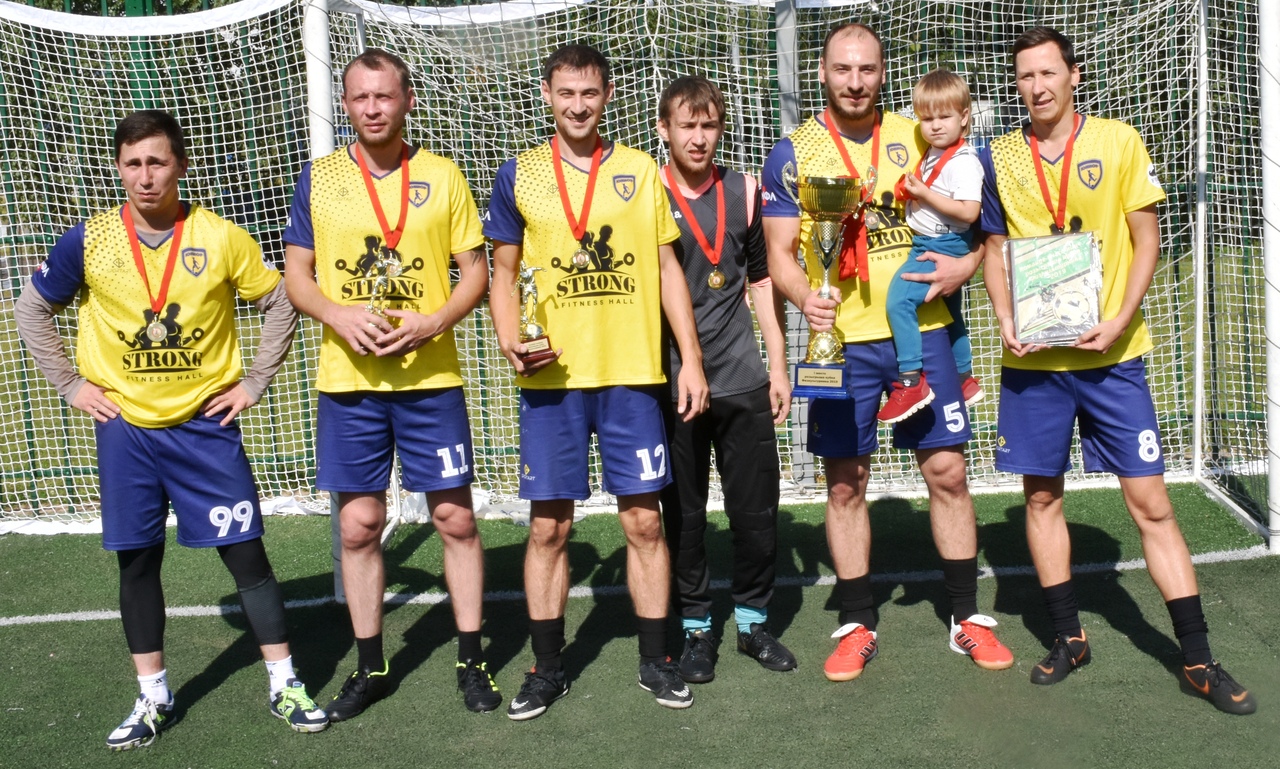 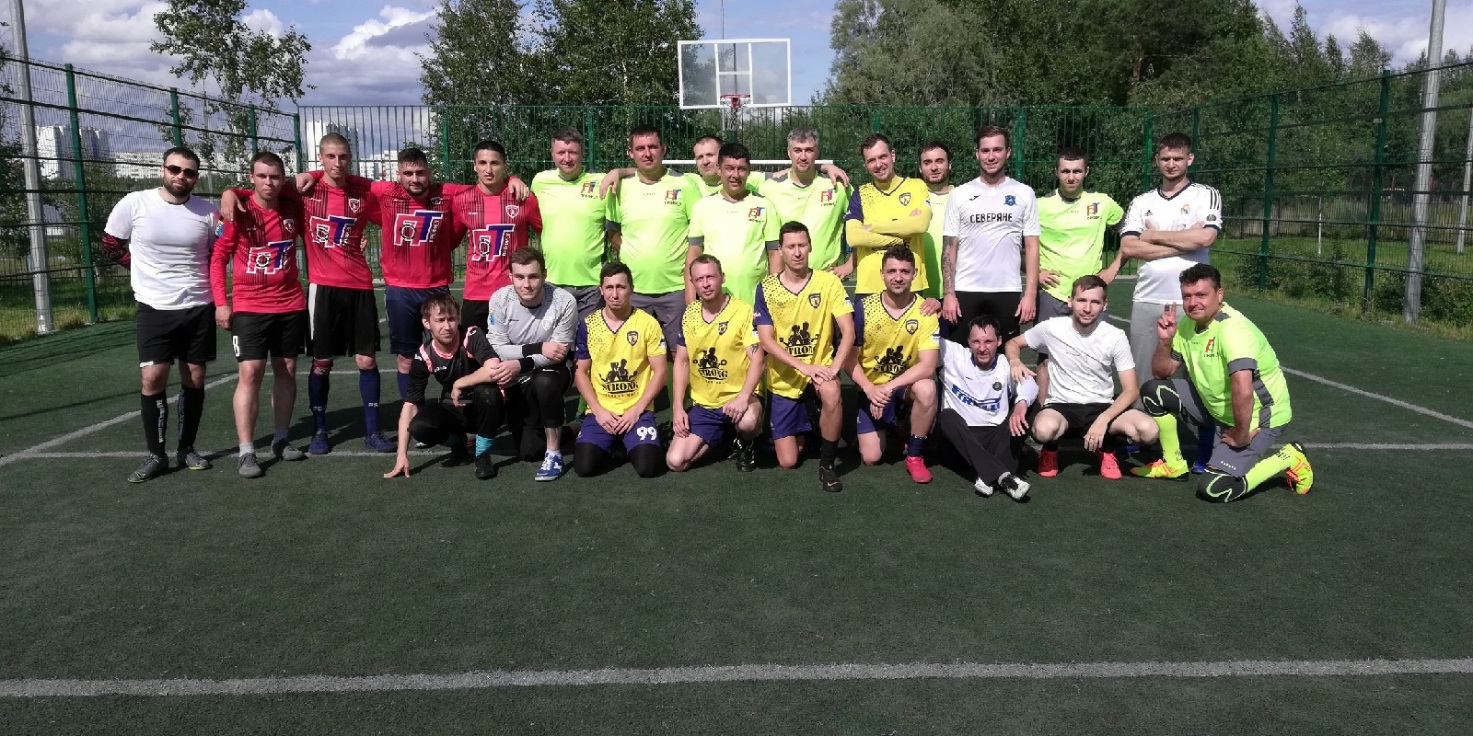 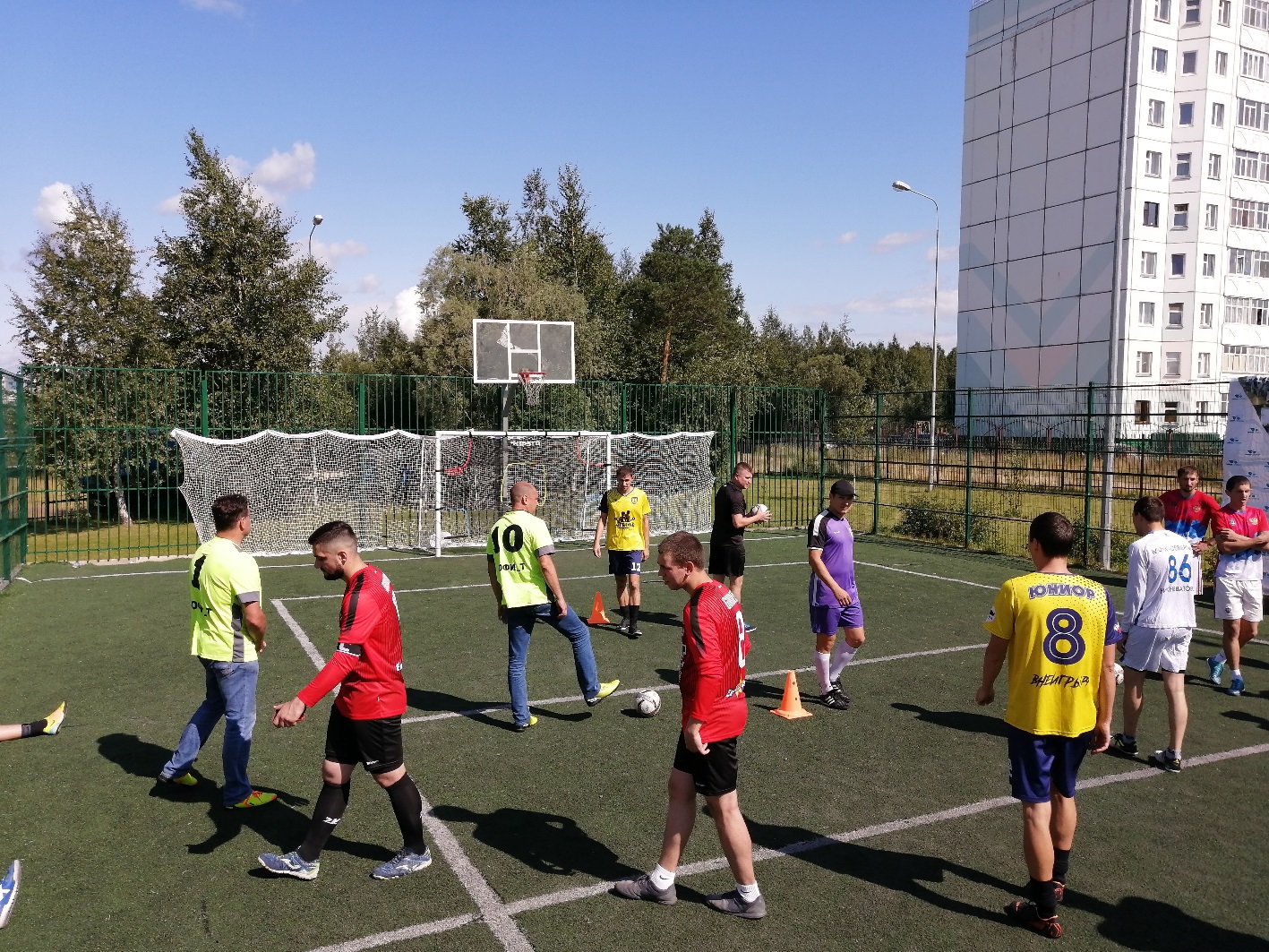 № п/пНаименование ОписаниеОбщая информация о проектеОбщая информация о проектеОбщая информация о проекте1.Название проектаФизкультурное мероприятие по футболу среди коллективов физической культуры, организаций и предприятий города2.Место реализации проектаОткрытая многофункциональная площадка за ФСК «Юбилейный» (г. Нижневартовск, ул. Мира, 29а)3.Срок реализации проектаАвгуст 20194.Наименование организации, реализующей проектМестная общественная организация «Нижневартовская футбольная федерация»5.Руководитель организации, реализующей проектБараулин Павел Александрович6.Контактные данные организации (телефон, электронный адрес, почтовый адрес)Тел.: 8(3466) 63-00-36, 56-15-49E-mail: baraulin@mail.ru628600, Российская Федерация, Ханты-Мансийский автономный округ - Югра, город Нижневартовск, улица Интернациональная, дом 49/3, кв.137.Краткое описание проекта (не больше 3-х предложений)Физкультурное мероприятие по футболу среди коллективов физической культуры, организаций и предприятий города проводился в августе 2019 года. Турнир проводился по системе выхода лидеров из двух равных по количеству участников подгрупп, определенных жребием, после чего лидеры подгрупп играли между собой стыковые матчи на вылет для выявления сильнейшего.Детальное описание проектаДетальное описание проекта1.Целевая аудитория проектаКоманды образованы из коллективов физической культуры, предприятий, организаций, в состав которых входят лица, достигшие 18 (восемнадцатилетнего) возраста2.Цели проектаРазвитие и популяризация дворового футбола среди жителей города Нижневартовска, привлечение к регулярным занятиям физической культурой и спортом3.Задачи проектаСодействие спортивному воспитанию граждан;Пропаганда здорового образа жизни;Содействие в организации досуга граждан;Формирование и повышение зрительского интереса к соревнованиям по футболу;Определение сильнейших команд – участников соревнований.4.План реализацииЗаседание оргкомитета по подготовке и проведению мероприятия.Подготовка плоскостного сооружения, оформление места проведения мероприятия, обеспечение мероприятия необходимым оборудованием и инвентарем, разработка сценария открытия и закрытия мероприятия, организация работы судейской коллегии.Проведение мероприятия.Подготовка отчетной документации о реализации проекта5.Кадровое и материальное обеспечение проектаОбщее руководство проведением мероприятия осуществляет МОО «Нижневартовская Футбольная Федерация».Непосредственное руководство проведением мероприятия возлагается на МОО «Нижневартовская Футбольная Федерация».Средства на проведение мероприятия получены из бюджета муниципального образования города Нижневартовска в размере 150 000 рублей (по результатам конкурса)6.Ожидаемые результаты проектаВ мероприятии приняло участие 116 спортсменов.Ожидаемый эффект: - увеличение числа лиц, занимающихся спортом на регулярной основе;- формирование значимости ведения ЗОЖ среди жителей города - создание единой централизованной среды для общения, обмена омытом и получения положительных эмоций.